CHEMILUMINESCENCE: SYNTHESIS OF LUMINOL1. Define the following terms.
a. fluorescence
b. phosphorescence
c. chemiluminescence 
d. intersystem crossing2. What is the difference in electronic configuration of a singlet and a triplet state?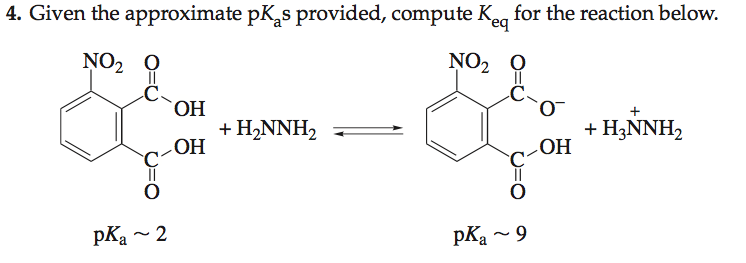 ALKYNE FORMATION: DEHYDROBROMINATION OF MESO-STILBENE DIBROMIDE(Preparative)2. The solvent used in the preparation of diphenylacetylene (2) is triethylene glycol. a. Write the structure of triethylene glycol; circle and label each of the functional groups in this molecule. b. What structural features account for the high boiling point of this solvent?4. Give a stepwise mechanism showing the base-induced formation of diphenyl- acetylene from meso-stilbene dibromide. Use curved arrows to symbolize the flow of electrons.6. Why do you think the enthalpy of activation, delta-H ‡, for a syn-periplanar elimination is higher than that for an anti-periplanar elimination?